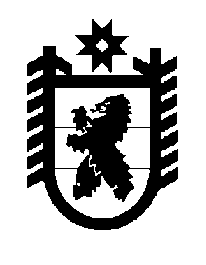 Российская Федерация Республика Карелия    ПРАВИТЕЛЬСТВО РЕСПУБЛИКИ КАРЕЛИЯРАСПОРЯЖЕНИЕ                                от  20 июня 2014 года № 366р-Пг. Петрозаводск Одобрить и подписать Соглашение между Министерством сельского хозяйства Российской Федерации и Правительством Республики Карелия об информационном обмене в рамках создания и функционирования федеральной информационной системы учета и регистрации тракторов, самоходных машин и прицепов к ним.           ГлаваРеспублики  Карелия                                                             А.П. Худилайнен